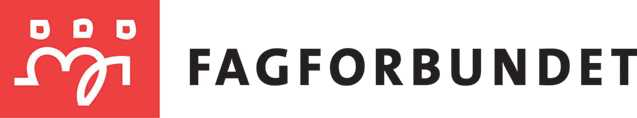 Til alle medlemmene i Viken fylkeskommune 
Valg av hovedtillitsvalgte for perioden 01.08.22 – 31.12.23.Valgkomiteen erfarer at alle nåværende hovedtillitsvalgte stiller til gjenvalg i sine prosentstillinger. Det er
Anne Lilly Steinsland 100%Bente Gårdeng 100%Hilde Amundsen 100%Maj Liss Lingjærde 20%Trine Anita Reiten 50%Valgkomiteen ber om å få tilsendt navn på eventuelle andre kandidater innen 20.6.22. Send til truelsr@viken.noDet er ønskelig at de som stiller til valg har erfaring som tillitsvalgt og har gjennomført tillitsvalgtskoleringen til Fagforbundet (Fase 1 og Fase 2).Oppgaven til den tillitsvalgte er:Representere medlemmene opp imot arbeidsgiver og ivareta medbestemmelsen. Det betyr å delta på møter, drøftinger og forhandlinger som arbeidsgiver innkaller til. 
Som hovedtillitsvalgt deltar du i møter på overordnet nivå.Avholde medlemsmøterHolde arbeidsplasstillitsvalgte oppdatert og avholde opplæring for disseDer det ikke er arbeidsplasstillitsvalgte, er det hovedtillitsvalgte som representerer arbeidstakerne.  Man må være forberedt på en del reisevirksomhet, da Viken er et stort geografisk område.  Fagforbundet har ca. 1340 medlemmer som jobber i Viken fylkeskommune. Man må også påberegne at arbeidsgiver avholder møter andre steder enn i Oslo, selv om de aller fleste møter blir avholdt der.ValgkomiteenAnita JohannessenBeate-Kristin Østby Lie
Truels Rigvår
